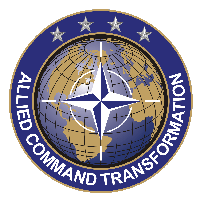 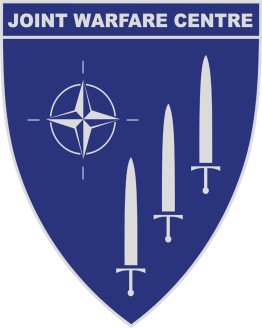 JOINT WARFARE CENTREPostbox 8080N-4068 Stavanger, NorwayTelephoneDirect dial: 52879291/9290RENTAL AND SERVICE AGREEMENT SHREDDERS		PART IBIDDING INSTRUCTIONSJWC-16-R-089TABLE OF CONTENTS1.	PURPOSE	12.	BACKGROUND	23.	DEFINITIONS AND ABBREVIATIONS	24.	USEFUL WEB SITES	25.	CLASSIFICATION	26.	PARTIAL BIDDING	37.	AMENDMENTS OR CANCELLATION OF THE IFB	38.	COMPLIANCE	39.	CURRENCY	310.	CONTENTS OF PROPOSAL	311.	BID SUBMISSION	412.	LATE BIDS	513.	BID WITHDRAWAL	514.	BID CLOSING DATE	515.	BID VALIDITY	516.	DURATION OF THE CONTRACT	517.	BID EVALUATION	618.	COMMUNICATIONS AND CONTACTS FOR CLARIFICATION	6ANNEXES:PART I Annex A-1 Compliance Statement JWC-16-R-089PART I Annex A-2 Certificate of Legal Name of Bidder JWC-16-R-089PART I Annex A-3 Certificate of Independent Determination JWC-16-R-089PART I Annex A-4 Certificate of Bid Validity JWC-16-R-089PART I Annex A-5 Certificate of Exclusion of Taxes and Charges JWC-16-R-089PART I Annex A-6 Certificate of Authorization to Perform JWC-16-R-089PART I Annex A-7 Past Performance JWC-16-R-089Bid Form PURPOSEThe purpose of this Invitation for Bidding (IFB) process is to award a Contract for Companies to provide shredders and service as specified in the Statement of Work (SOW).   These services will be performed on an “as ordered” basis. This IFB includes an estimate of JWC’s requirements during the contract period.  The Bidding Instructions should enable the bidders to prepare and submit their quotations for meeting the administrative requirements of this JWC-16-R-089.BACKGROUNDJoint Warfare Centre (JWC) is seeking contract support to fulfill its requirement for rental and service for shredders on the JWC location on Jåttå for the coming years.   DEFINITIONS AND ABBREVIATIONSa. "Bidder" means to the bidding entity that has submitted a bid in response to this IFB.b. “Contracting Officer” or the “Purchasing & Contracting Officer” or “P&C” means the person executing and managing this contract on behalf of JWC.  Only duly designated Contracting Officers have the authority to obligate JWC.c. “Contracting Officer Representative” or “COR” means a person appointed by the Contracting   Officer for the purpose of determining compliance with the technical requirements of the contract.d. “HQ SACT” means the Headquarters, Supreme Allied Commander Transformation, located at Norfolk, VA, United States of America.e. “JWC” means the Joint Warfare Centre, located in Stavanger, Norway.f. “North Atlantic Treaty Organisation” is hereafter referred to as “NATO”.g. “Supplier/Company” means a party that supplies goods or services.  USEFUL WEB SITESThe following web sites contain information that may prove useful to the Bidders;NATO ; www.nato.intJWC; www.jwc.nato.intNorwegian Tax Authorities; www.skatteetaten.noNorwegian Work and Welfare Authorities; www.nav.no/page?id=805312736CLASSIFICATIONThis IFB is a NON SENSITIVE INFORMATION RELEASABLE TO THE PUBLIC document.  However, it may make references to classified documents for which access and/or retention are subject to NATO and national security rules and procedures.  JWC will not distribute these classified documents to prospective bidders nor will JWC consider any request for time extension to enable a prospective bidder to obtain these classified documents from national sources.  PARTIAL BIDDINGPartial bidding is NOT AUTHORIZED. AMENDMENTS OR CANCELLATION OF THE IFBJWC reserves the right to modify or delete any one or more of the terms, conditions, requirements or provisions of the IFB prior to the date set for the bid closing.  JWC reserves the right to cancel this IFB, in its entirety, at any time. No legal liability on the part of JWC for payment of any sort shall arise and in no event will a cause of action lie with any bidders for the recovery of any costs incurred in connection with preparing or submitting a bid in response hereto. All efforts initiated or undertaken by the bidders shall be done considering and accepting this fact. JWC will inform the prospective bidders by email or fax for any changes of this original document.  If this IFB is cancelled prior to the bid opening, the bids already received will be returned unopened to the senders.COMPLIANCEBidder’s proposal must be based on a full compliance with the terms, conditions, and requirements of the IFB and its future clarifications and/or amendments.  The bidder may offer variations in specific implementation and functional details, provided that stated functional and performance requirements of the IFB are fully satisfied.Each bidder will include in his bid a compliance statement in accordance with Part I, Annex A-1. The bidder shall list thereon, when applicable, all deviations from the Bidding Instructions (Part I), JWC General Provisions (Part II) and the Statement of Work (Part III).  Failure to submit a completed compliance sheet may result in disqualification of the bid.  In case of conflict between the compliance statement and the detailed evidence or explanations/ comments furnished, the detailed evidence/comments shall take precedence for the actual determination of compliance.CURRENCYBids must be in NOK. Bidders are also advised that all invoices and payments will be made in the currencies agreed in the contract. Bank charges related to payments outside Norway will be charged to the supplier. CONTENTS OF PROPOSAL10.1 Number of CopiesThe bid will consist of one (1) bid packages: the Price Proposal and the Technical Proposal. The Technical Proposal shall be submitted in one (1) original and the Price Proposal shall be submitted in one (1) original.  10.2 Bid PackagesThe bid shall be: the Price Proposal and the Technical Proposal.  Price Proposal: The Price Proposal shall be made in accordance with the attached Bid Form (see Part 1 Annex B Bid form). The basic presentation and numbering system must not change.The Bid Form (Annex B) must be dated and signed by Bidder’s authorized personnel.  Proposed rates must be fully “loaded” [G&A, O/H etc.], Administrative Documentation and Technical Proposal: Each prospective bidder shall include a technical proposal to include as a minimum the following information:b.1	Table of Contents for the entire bid.b.2	The Compliance Statement (Annex A-1)b.3	The Certificate of Legal Name of Bidder (Annex A-2)b.4	The Certificate of Independent Determination (Annex A-3)b.5	The Certificate of Bid Validity (Annex A-4)b.6	The Certificate of Exclusion of Taxes and Charges (Annex A-5)b.7	The Certificate of Authorization to Perform (Annex A-6)b.8	Past Performance (Annex A-7)The Technical Proposal must enable JWC to assess the supplier’s current position in promoting quality and financial assurance.BID SUBMISSION11.1 LanguageBids shall be submitted in the English language.11.2 Bid Mailinga. 	Each bid will be placed in a package, which will be sealed and marked “Sealed Bid to JWC-16-R-089. The package containing the entire sealed bid will be placed in another envelope, also prominently marked with the IFB reference (JWC-16-R-089) and addressed to:MAILING ADDRESS:Sealed Bid to JWC-16-R-089”.Joint Warfare CentreBUDFIN – Purchasing and Contracting BranchP.O. Box 8080Gamle Eikesetveien 29N-4068 Stavanger, NorwayTel: +47 52879291/9290        ADDRESS USED FOR SHIPPING PARCELS (CARRIER/DELIVERY SERVICE):“Sealed Bid to JWC-16-R-089”.Joint Warfare CentreBUDFIN – Purchasing and Contracting BranchEikesetveien 29N-4032 Stavanger, NorwayTel: +47 52879291/9290b. Bids hand-carried to JWC, delivered by commercial courier, or parcel Delivery Companies are to be handed over to a representative of the Purchasing & Contracting Branch.  The Branch is typically open Monday through Friday between 08:00 to 15:30 hrs, please call the office and arrange a time & date to be meet at the front gate – 47-52879291/9290.  Receipt of the bid (namely time and date) will be recorded on the package, and the delivery agent will be requested to sign the date/time endorsement, signifying transfer of accountability. LATE BIDSThe bidder must make every effort to ensure that the bid reaches JWC before or on the exact date and time set for the bid closing. Bids received after the established closing date/time will be considered late.  Late bids shall be considered only before the contract has been awarded and on condition that their failure to arrive on time can be attributed to the following circumstances:a. A bidder will not be held responsible for service delays, so long as a bid was sent (Registered Mail or by Certified Mail) through commercial channels at least ten (10) days before the bid closing.  An official Post Office date stamp or service receipt will be required in order to substantiate reason for delay.b. Mishandling by JWC personnel upon or after receipt.Other late bids cannot be considered for award.  These bids will be treated as non-responsive and will be returned unopened to the bidder, at his expense.BID WITHDRAWALA bidder may withdraw his bid up to the date and time specified for the bid closing, by written or facsimile notice to JWC Contracting Officer.  The bid will be returned unopened to the bidder, at his expense.BID CLOSING DATEBids must be received at JWC not later than 10:00 hours (local time) 12-December-2016.  At that time and date, bidding will be closed.BID VALIDITYBids submitted shall remain valid until 30 June 2017.  JWC reserves the right to request an extension of validity if a decision cannot be made within this time.  Bidders will be entitled to either grant or deny this extension of validity.  JWC will interpret a denial as a withdrawal of the bid.DURATION OF THE CONTRACTThe contract awarded through this IFB will be effective 01-March-2017 until 31-December-2017 – Base Contract with up to four (4) yearly extension-options. Notice of execution of the optional year(s) will be provided in writing by the Contracting Officer no later than 60 days prior to current contract expiration date. BID EVALUATION17.1 ResponsibilityThe evaluation of Bids and the determination as to the responsiveness and technical adequacy of the services offered will be the responsibility of JWC Contract Award Committee (CAC) and shall be based on information provided by the bidders.  JWC is not responsible for seeking any information that is not easily identified and available in the bid package.17.2 Evaluation ProcessJWC CAC will thoroughly evaluate the financial and technical proposal submissions.  It is imperative that prospective bidders provide enough information for the CAC to properly evaluate the supplier’s competence, qualifications, and resources.a. The evaluation of bids shall be based as follows:Verification and assessment of compliance with all administrative bidding instructionsThorough evaluation of the received bids (technical) to ensure ability to perform (i.e., overall competency), as well as compliance with JWC clauses (General Provisions, Special Provisions & Statements of Work).Price proposals of technically compliant bidders, as contained and conforming to JWC Bid Form Annex B, shall then be reviewed to determine the lowest priced technically compliant bid.Total price will be evaluated (Base Contract plus four (4) option years).17.3 Clarification of Proposals and DiscussionsDuring the bid evaluation process, JWC reserves the right to discuss any bid with the bidders in order to clarify what is being offered (technical capabilities, financial information, investment plan, etc.) and to resolve any potential areas of non-compliance.  However, no change to the content of the bid (technical, financial, etc.) shall be permitted.COMMUNICATIONS AND CONTACTS FOR CLARIFICATION18.1 Communications in GeneralAny communications related to this IFB, between a prospective bidder and JWC shall only be through JWC Contracting Officer and/or JWC Contracting Specialist; only such persons may, during the solicitation and evaluation period, answer inquiries regarding this IFB.  There shall be no contact with regards to this IFB with other JWC or NATO personnel.  This is to maintain all bidders on an equal and competitive footing.  Bidders not following this rule will be disqualified.18.2 Bidders Request for ClarificationBidders should seek clarification as soon as possible.  Any explanation desired by a bidder regarding the meaning or interpretation of this IFB, specifications etc., must be requested in writing (facsimile or email) to the Contracting Officer and/or Contracting Specialist. The Contracting Officer must receive clarification requests at least ten (10) days before bid closing.  It is the Contracting Officer’s exclusive right to deny or grant an extension of the closing date.Information given to a bidder will be furnished to all prospective bidders, by way of a clarification to the IFB.  Oral explanations or instructions will not be binding unless confirmed in writing by the Contracting Officer and/or Contracting Specialist.18.3 Point of ContactLTCDR Paal Haarr, Contracting OfficerTel: +47 52 87 92 91E-mail address:  paal.haarr@jwc.nato.intMr Kjetil Sand, Contracting Officer Tel: +47 52 87 92 90 E-mail address:  kjetil.sand@jwc.nato.int  All correspondence is to be forwarded to group email box:  pcs@jwc.nato.intJoint Warfare CentreBUDFIN – Purchasing and Contracting BranchATTN: Kjetil Sand/Paal HaarrP.O. Box 8080Gamle Eikesetveien 29N-4068 StavangerNorwayPART I BIDDING INSTRUCTIONS, ANNEX A-1A-1 COMPLIANCE STATEMENTIt is hereby stated that our bid to JWC16-R-089 is fully compliant with the Bidding Instructions, General Provisions and Statement of Work as contained in Part I, II and III of this document, with: 	No exceptionsOr The following exception(s):Date: ______________________________________    Company: __________________________________	Signature: __________________________________     Name & Title: ________________________________Bid Reference: JWC-16-R-089PART I BIDDING INSTRUCTIONS, ANNEX A-2A-2 CERTIFICATE OF LEGAL NAME OF BIDDERPART I BIDDING INSTRUCTIONS, ANNEX A-3A-3 CERTIFICATE OF INDEPENDENT DETERMINATION1. Each Bidder shall certify that in connection with this procurement: This Bid has been arrived at independently, without consultation, communication or agreement, for the purpose of restricting competition, with any other Bidder or with any competitor; The contents of this bid have not been knowingly disclosed by the Bidder and will not knowingly be disclosed by the Bidder prior to award, directly or indirectly to any other Bidder or to any competitor, and c. No attempt has been made, or will be made by the Bidder to induce any other person or firm to submit, or not to submit, a Bid for the purpose of restricting competition. 2. Each person signing this Bid shall also certify that he is the person in the Bidder’s organization responsible within that organization for the decision as to the bid and that he has not participated and will not participate in any action contrary to 1(a) through 1(c) above, or They are not the person in the Bidder’s organization responsible within that organization for the bid but that they have been authorized in writing to act as agent for the persons responsible for such a decision in certifying that such persons have not participated, and will not participate in any action contrary to 1(a) through 1(c) above, and as their agent does hereby so certify, and b. They have not participated and will not participate in any action contrary to 1(a) through 1(c) above. PART I BIDDING INSTRUCTIONS, ANNEX A-4A-4 CERTIFICATE OF BID VALIDITYI, the undersigned, as an authorized representative of the firm submitting this bid, do hereby certify that the pricing and all other aspects of our offer will remain valid until 30 June 2017.PART I BIDDING INSTRUCTIONS, ANNEX A-5A-5 CERTIFICATE OF EXCLUSION OF TAXES AND CHARGESI hereby certify that the prices offered in the price proposal of this bid will exclude all taxes, duties and customs charges from which the Contracting Officer has been exempted by international agreement. PART I BIDDING INSTRUCTIONS, ANNEX A-6PART I, ANNEX A-6 CERTIFICATE OF AUTHORIZATION TO PERFORMThe SUPPLIER warrants that the SUPPLIER and sub-contractors, if any, have been duly authorized to operate and do business in Norway; SUPPLIER and sub-contractors, if any, have obtained all necessary licenses and permits required in connection with the contract; that SUPPLIER and sub-contractors, if any, will fully comply with all the laws, decrees, labor standards and regulations of Norway during performance of this contract; and that no claim for additional moneys with respect to any authorizations to perform will be made upon JWC.Have adequate financial resources to perform the contract, or the ability to obtain them.  PART I BIDDING INSTRUCTIONS, ANNEX A-7A-7 PAST PERFORMANCEShredder Support Services completed within the last 5 years or ongoing.Date:_____________________________Signature:_________________________Name & Title:______________________Company:_________________________Bid Reference: JWC-16-R-089_____BID FORM***SEE ANNEX B BID FORM***PLEASE NOTE:  Notice of execution of the optional year(s) will be provided in writing by the Contracting Officer ***PartParagraphDescription of DeviationThis Bid is prepared and submitted on behalf of the legal corporate entity specified below: FULL NAME OF CORPORATION:                __ _____________________________________This Bid is prepared and submitted on behalf of the legal corporate entity specified below: FULL NAME OF CORPORATION:                __ _____________________________________This Bid is prepared and submitted on behalf of the legal corporate entity specified below: FULL NAME OF CORPORATION:                __ _____________________________________This Bid is prepared and submitted on behalf of the legal corporate entity specified below: FULL NAME OF CORPORATION:                __ _____________________________________DIVISION (IF APPLICABLE): _________________________________________ _________________________________________ _________________________________________ SUB DIVISION (IF APPLICABLE): _________________________________________ _________________________________________ _________________________________________ OFFICIAL MAILING ADDRESS: _________________________________________ _________________________________________ _________________________________________                                                                     ___________________________________________                                                                    ___________________________________________                                                                    ___________________________________________                                                                    ___________________________________________                                                                    ___________________________________________                                                                    ___________________________________________                                                                    ___________________________________________                                                                    ___________________________________________E-MAIL ADDRESS: _________________________________________ _________________________________________ _________________________________________ TELEFAX NO: _________________________________________ _________________________________________ _________________________________________ POINT OF CONTACT REGARDING POINT OF CONTACT REGARDING POINT OF CONTACT REGARDING POINT OF CONTACT REGARDING THIS BID: NAME: _________________________________________ _________________________________________ _________________________________________ POSITION: _________________________________________ _________________________________________ _________________________________________ TELEPHONE: _________________________________________ _________________________________________ _________________________________________ ALTERNATIVE POINT OF CONTACT: ALTERNATIVE POINT OF CONTACT: ALTERNATIVE POINT OF CONTACT: ALTERNATIVE POINT OF CONTACT: NAME: _________________________________________ _________________________________________ _________________________________________ POSITION: _________________________________________ _________________________________________ _________________________________________ TELEPHONE: _________________________________________ _________________________________________ _________________________________________ .................................................... Date .................................................... Date ......................................................  Signature of Authorized Representative..............................................................                                       Title..............................................................                                       Title..............................................................                                       Title..............................................................                                               Company..............................................................                                               Company..............................................................                                               Company.................................................... Date ..............................................................   Signature of Authorized Representative..............................................................                                       Title..............................................................                                       Title..............................................................                                               Company..............................................................                                               Company………………………………………..Date…………………………………………..Signature of Authorized Representative…………………………………………...Title…………………………………………..Company………………………………………..Date…………………………………………..Signature of Authorized Representative…………………………………………...Title…………………………………………..Company………………………………………..Date…………………………………………..Signature of Authorized Representative…………………………………………...Title…………………………………………..CompanyType of Contract Name  of Company/ Agency Period of PerformanceContact E-mail address PhoneDid contract involve placement of personnel in Norway yes/noBidder Comments:  